Р Е Ш Е Н И ЕТридцатой сессии Совета депутатов третьего созыва«29» декабря 2016 г.                       с.Усть-Кан                                     № 30-3Об утверждении тарифа на сбор и вывоз твёрдых коммунальных отходов (ТКО) на 2017 г. Заслушав и обсудив информацию директора МУП «Кан Чарас» «Об утверждении тарифа на сбор и вывоз ТКО на 2017 г.», Совет депутатов муниципального образования «Усть-Канского сельского поселения»      РЕШИЛ:1. Утвердить тариф на сбор и вывоз твёрдых коммунальных отходов (ТКО) на 2017 г. в размере 28 (двадцать восемь) рублей 00 копеек с 1 человека. 2. Контроль за исполнением настоящего решения возложить на главу муниципального образования «Усть-Канское сельское поселение» А.Я. Бордюшева.3. Настоящее решение вступает в силу со дня его обнародования. Председатель Совета депутатов	                            Глава Усть-Канского  Усть-Канского сельского поселения                     сельского поселения______________       Майманов М.С.                       _____________        Бордюшев А.Я.Российская ФедерацияРеспублика Алтай Совет  депутатов  муниципального                        образованияУсть-Канское сельское поселение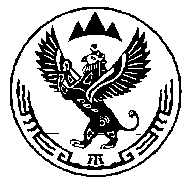 Россия ФедерациязыАлтай РеспубликаКан-Оозы  Jурттынмуниципал  тозомолининдепутаттарСоведи